Shepherd's Staff inc.Facility (Day Use) Reservation ContractEvent Date(s)___________________________________________Arrival Time_____________            Estimated Departure Time _________________ Hiram Hall: $150/day						____Ranch House: $150 per day____Main Center (dining room and parlor, no kitchen): $200 per day 	____Ranch House with Kitchen: $200 per day			Facility Rental:			$_______________________			Tax, if applicable (7.3%)		$_______________________			Total Due:			$_______________________Deposit: All facility rental fees are due upon reservation of facility, accompanied by this contract.  Facility rental fees are non-refundable.  Please provide tax exempt form with contract if applicable.Responsibility for Damage: Group agrees to guarantee payment for repair and/or replacement costs for damage to the buildings/fixtures beyond normal wear and tear. No alcohol or tobacco use is permitted anywhere on Shepherd's Staff properties or facilities.Disclaimer: Shepherd’s Staff, Inc. reserves the right to give priority to organizations that agree with our statement of faith.Your signature below constitutes agreement to all of the above stipulations.Signature	Date         Method of payment: _______ Check  _______Cash                                                                                                                                       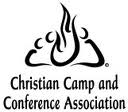 PO Box 70 * Rexford KS 67753 * 785.687.2565 * fax 785.687.2566 * office@shepherdstaff.orgGroup/OrganizationContact PersonBilling AddressCity, State, ZipContact PhoneEmail